MED-307FE – gráfica hcpa – mar 2022TERMO DE CONSENTIMENTO INFORMADO – HEMOTERAPIATransfusão de HemocomponentesEu, abaixo assinado, autorizo a Equipe Transfusional do Hospital de Clínicas de Porto Alegre a executar o procedimento designado “TRANSFUSÃO DE HEMOCOMPONENTES” e todos os procedimentos complementares incluídos nesse processo. A equipe explicou-me de forma clara a natureza e os objetivos do procedimento e foi dada oportunidade de fazer perguntas, sendo todas elas respondidas completa e satisfatoriamente.Sei que este procedimento médico não é isento de riscos, já que além daquelas complicações possíveis durante a sua realização existem outras que podem ocorrer num período imediato ou tardio.  Os possíveis riscos associados a este procedimento foram-me esclarecidos e são os seguintes: Febre.Alergia. Anafilaxia. Hemólise: destruição dos glóbulos vermelhos transfundidos.Sobrecarga circulatória: mais comum em pacientes com problemas cardíacos ou pulmonares. Embolia gasosa.Hipotermia: diminuição da temperatura corpórea.Hipocalcemia: baixa do nível de cálcio no sangue.Contaminação bacteriana. Outros riscos (especificar quando pertinente):      Estou ciente de que a lista anterior pode não contemplar todos os riscos conhecidos ou possíveis de acontecer neste procedimento, mas inclui os mais comuns.                                                                                                                              Fui também informado(a) que, mesmo com a utilização de testes de detecção de alta qualidade, existe uma probabilidade residual de transmissão de doenças infecciosas através da transfusão (mesmo após a adequada testagem do sangue). Esta probabilidade de transmissão é um risco inerente à própria transfusão.                          Estou ciente ainda que o tratamento não se limita ao procedimento previsto, sendo que deverei retornar ao hospital, se isso for indicado, nos dias determinados pela equipe médica, bem como informá-la imediatamente sobre possíveis alterações/problemas que porventura possam surgir.Certifico que este formulário me foi explicado, que o li ou que o mesmo foi lido para mim, e que entendi o seu conteúdo. Data      /     /        Nome (em letra de forma) do paciente ou responsável:      Assinatura do paciente ou responsável: Grau de parentesco do responsável:      Carimbo e assinatura do médico que aplicou o termo:         Apesar de seu médico poder dar-lhe todas as informações necessárias e aconselhar-lhe, você deve participar do processo de decisão sobre o tratamento e ter sua parcela de responsabilidade pela conduta adotada. Este formulário atesta sua aceitação do tratamento recomendado pelo seu médico. O médico deverá registrar a obtenção deste consentimento no Prontuário do Paciente, no item evolução. TERMO DE CONSENTIMENTO INFORMADO – HEMOTERAPIATransfusão de HemocomponentesEu, abaixo assinado, autorizo a Equipe Transfusional do Hospital de Clínicas de Porto Alegre a executar o procedimento designado “TRANSFUSÃO DE HEMOCOMPONENTES” e todos os procedimentos complementares incluídos nesse processo. A equipe explicou-me de forma clara a natureza e os objetivos do procedimento e foi dada oportunidade de fazer perguntas, sendo todas elas respondidas completa e satisfatoriamente.Sei que este procedimento médico não é isento de riscos, já que além daquelas complicações possíveis durante a sua realização existem outras que podem ocorrer num período imediato ou tardio.  Os possíveis riscos associados a este procedimento foram-me esclarecidos e são os seguintes: Febre.Alergia. Anafilaxia. Hemólise: destruição dos glóbulos vermelhos transfundidos.Sobrecarga circulatória: mais comum em pacientes com problemas cardíacos ou pulmonares. Embolia gasosa.Hipotermia: diminuição da temperatura corpórea.Hipocalcemia: baixa do nível de cálcio no sangue.Contaminação bacteriana. Outros riscos (especificar quando pertinente):      Estou ciente de que a lista anterior pode não contemplar todos os riscos conhecidos ou possíveis de acontecer neste procedimento, mas inclui os mais comuns.                                                                                                                              Fui também informado(a) que, mesmo com a utilização de testes de detecção de alta qualidade, existe uma probabilidade residual de transmissão de doenças infecciosas através da transfusão (mesmo após a adequada testagem do sangue). Esta probabilidade de transmissão é um risco inerente à própria transfusão.                          Estou ciente ainda que o tratamento não se limita ao procedimento previsto, sendo que deverei retornar ao hospital, se isso for indicado, nos dias determinados pela equipe médica, bem como informá-la imediatamente sobre possíveis alterações/problemas que porventura possam surgir.Certifico que este formulário me foi explicado, que o li ou que o mesmo foi lido para mim, e que entendi o seu conteúdo. Data      /     /        Nome (em letra de forma) do paciente ou responsável:      Assinatura do paciente ou responsável: Grau de parentesco do responsável:      Carimbo e assinatura do médico que aplicou o termo:         Apesar de seu médico poder dar-lhe todas as informações necessárias e aconselhar-lhe, você deve participar do processo de decisão sobre o tratamento e ter sua parcela de responsabilidade pela conduta adotada. Este formulário atesta sua aceitação do tratamento recomendado pelo seu médico. O médico deverá registrar a obtenção deste consentimento no Prontuário do Paciente, no item evolução. 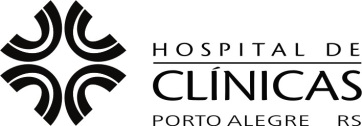 TERMO DE CONSENTIMENTO 
LIVRE E ESCLARECIDO
Serviço de HemoterapiaTRANSFUSÃO DE HEMOCOMPONENTESNome do Paciente:      Nº do Registro:      